Name: __________________________________________________________________________________Teacher: A. Zito									Lakeside Academy MYP3 	Analytical Geometry NotesChange in x and Change in yOrdered Pairs: 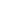  Delta: means changerefers to the change in refers to the change in Mathematically we can calculate the change in x and y between two points as follows.Find the change in x and the change in y from to B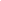 Find the change in x and the change in y from to 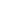 Where we START and STOP  MATTERS!!!From  to 	This means that in order to move from to , we must travel 5 units to the right on the x-axis and 4 unit up on the y-axis.From  to 	This means that in order to move from to , we must travel 5 units to the left on the x-axis and 4 unit down on the y-axis.